Transport of Materials Through Air, Soil, and WaterPg. 242 Questions 5-7Science 9Unit CSection 3.1TRANSPORT IN AIRThree stages of transport:1. Release2. Dispersion 3. Deposition Transport in WaterSubstances that are dissolvable in water can travel long distancesGROUNDWATERGround Water – Soil that is completely full of waterWater Table – top of the ground water zonePermeable – soil that water can easily enterPores – the spaces between soil particlesLeachate – the liquid that passes through soilSurface WaterLakes, Rivers and Oceanscan cover great distancesTransport in SoilDepending on the permeability of the soil, water that lands on soil can do any of the following:Evaporatesoak into the soil and is taken up by plantsrun onto the street or into a streamsoak through the soil and moves downward.Transport of HydrocarbonsWater dissolvable Non-dissolvable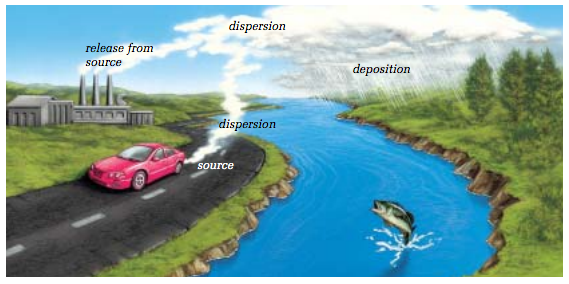 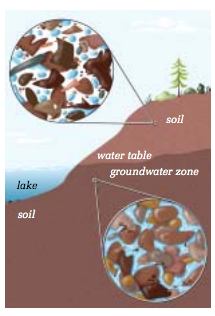 DRAWDepending on the type of soil and what is found in the soilOil-based substancesCan travel LONG distances in the waterCoat the soil particles and is VERY hard to clean